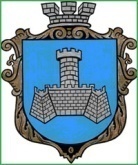 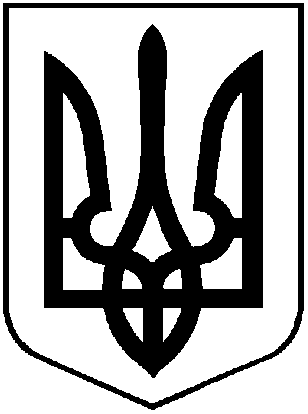 УКРАЇНАХМІЛЬНИЦЬКА МІСЬКА РАДАВінницької областіВиконавчий  комітетР І Ш Е Н Н Явід  28 березня  2023 року                                                                                       № 151Про  закінчення  опалювального періоду 2022-2023 років в населених пунктах Хмільницької міської  територіальної громади          Заслухавши інформацію начальника управління житлово-комунального господарства та комунальної власності Хмільницької міської ради Галини КИЄНКО  щодо закінчення опалювального періоду 2022-2023 років в населених пунктах Хмільницької міської  територіальної громади та враховуючи листи начальника управління освіти, молоді та спорту Хмільницької міської ради Віталія Оліха від 13.03.2023 року № 01-15/239 та начальника відділу з питань охорони здоров’я Хмільницької міської ради Сергія Буликова від 14.03.2023 року № 01-15/51, враховуючи норми Кодексу газорозподільних систем, затвердженого постановою Національної комісії, що здійснює державне регулювання у сферах енергетики та комунальних послуг від 30.09.2015р. №2494, зареєстрованої в Міністерстві юстиції України 06.11.2015р. за №1379/27824, відповідно до Закону України «Про житлово-комунальні послуги»,  керуючись ст.30, ст.59 Закону України «Про місцеве самоврядування в Україні», виконком міської радиВИРІШИВ:1. Закінчити опалювальний період 2022-2023 років в населених пунктах Хмільницької міської територіальної громади:1.1. для власників будинків та квартир з індивідуальним опаленням - 15.04.2023 року (включно);1.2. для власників будинків та квартир з централізованим опаленням -  15.04.2023 року (включно);1.3. для закладів освіти Хмільницької міської ради та ЦДЮТ  –  15.04.2023 року (включно);1.4. КНП «Хмільницька центральна лікарня» Хмільницької міської ради, КНП «Хмільницький центр первинної медико-санітарної допомоги» Хмільницької міської ради, комунального позашкільного навчального закладу «Хмільницька школа мистецтв», Хмільницької дитячо-юнацької спортивної школи – 15.04.2023 року (включно);1.5. для ДНЗ «ПЛСП м. Хмільник», ДПТНЗ «Хмільницький аграрний центр професійно-технічної освіти» – 15.04.2023 року (включно).1.6.  для решти бюджетних установ та інших споживачів – 15.04.2023 року (включно).2. Управлінню праці та соціального захисту населення Хмільницької міської ради проводити розрахунок та виплати пільг за рахунок коштів місцевого бюджету відповідно до комплексної  програми «Добро».3. Контроль за виконанням цього рішення покласти на заступника міського голови з питань діяльності виконавчих органів  міської ради  Сергія РЕДЧИКА.   Міський голова                                                                 Микола ЮРЧИШИН